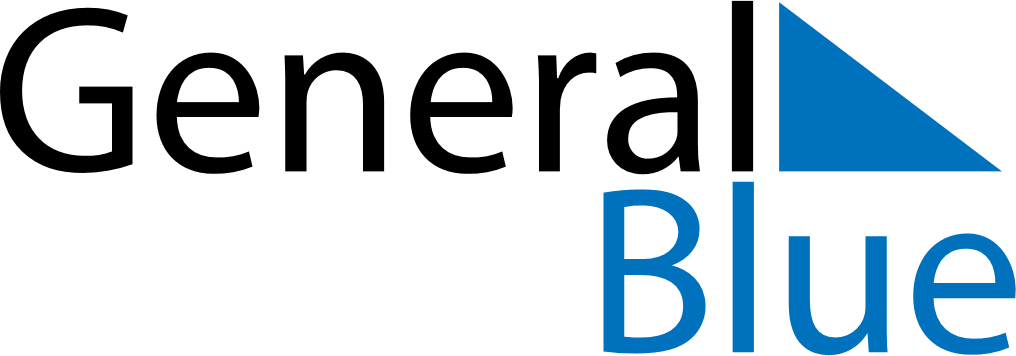 May 2018May 2018May 2018May 2018May 2018May 2018IrelandIrelandIrelandIrelandIrelandIrelandMondayTuesdayWednesdayThursdayFridaySaturdaySunday12345678910111213May Day141516171819202122232425262728293031NOTES